                          Karta pracyTemat ,,Szklany lampion”Grupa: młodszo-szkolna                                                                Potrzebne do wykonania:                                                                      - duża i mniejsza szyszka                                                                     - słoik po dżemie                                                                     - biała, wąska  koronka bawełniana                                                                    - nożyczki, klej                                                                    - gałązka świerku                                                                    - garść piasku, kamyczki                                                                   - świeczka elektryczna               Wykonanie:                                                                                                                                                                                                                                                                                                                                                                                                          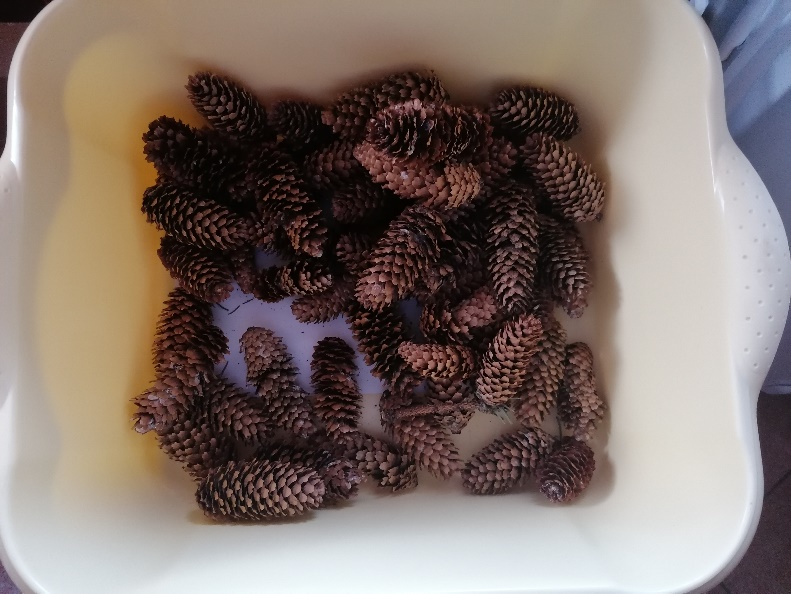 Przyjemny spacer po lesie  zaowocował mokrymi szyszkami, które po wyschnięciu pięknie się otworzył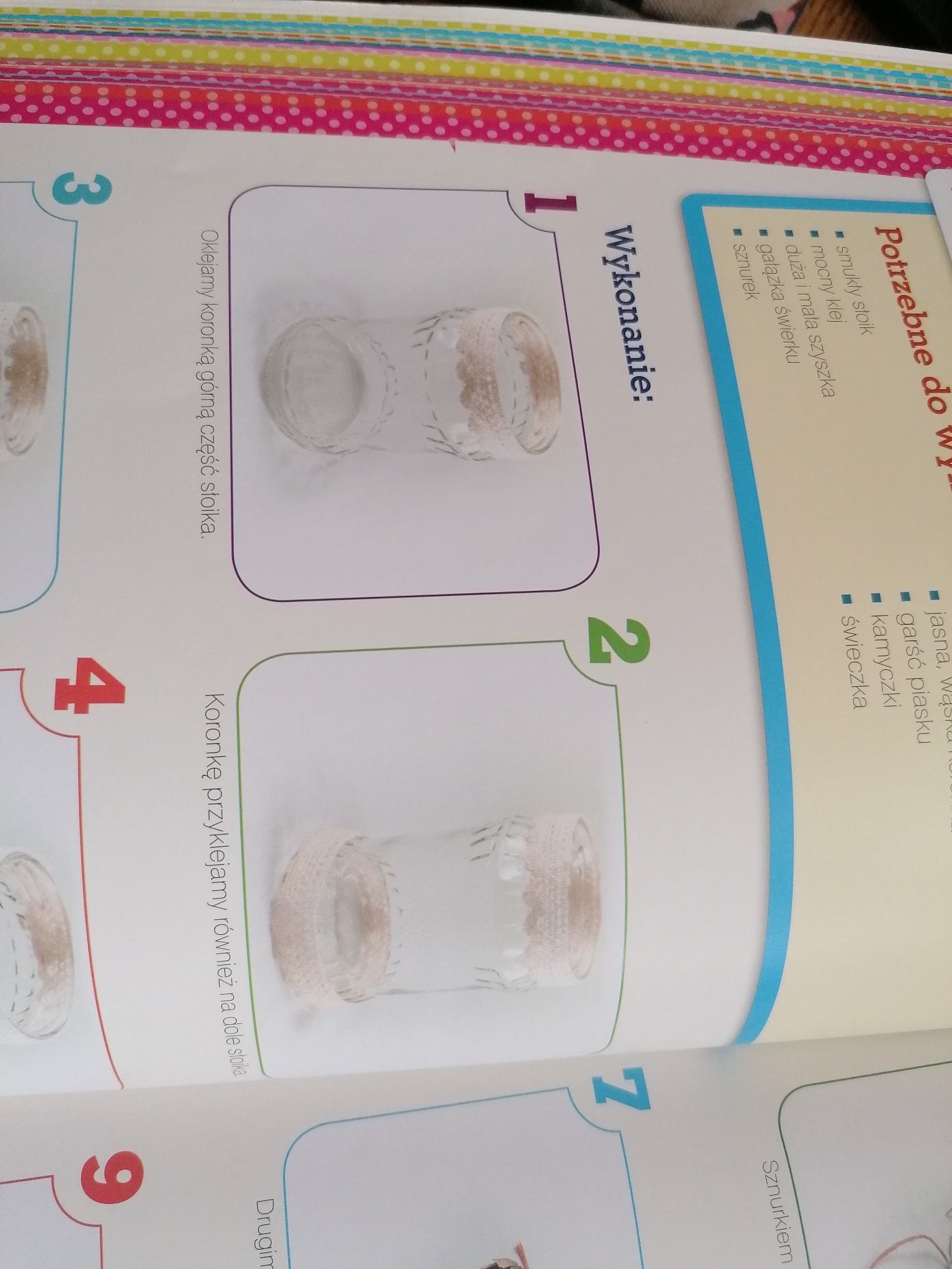 Dobrze oczyszczony z naklejek słoik  należy okleić w części górnej koronką bawełnianą.Następnie oklejamy dół słoika, może to być ta sama, bądź inna koronka.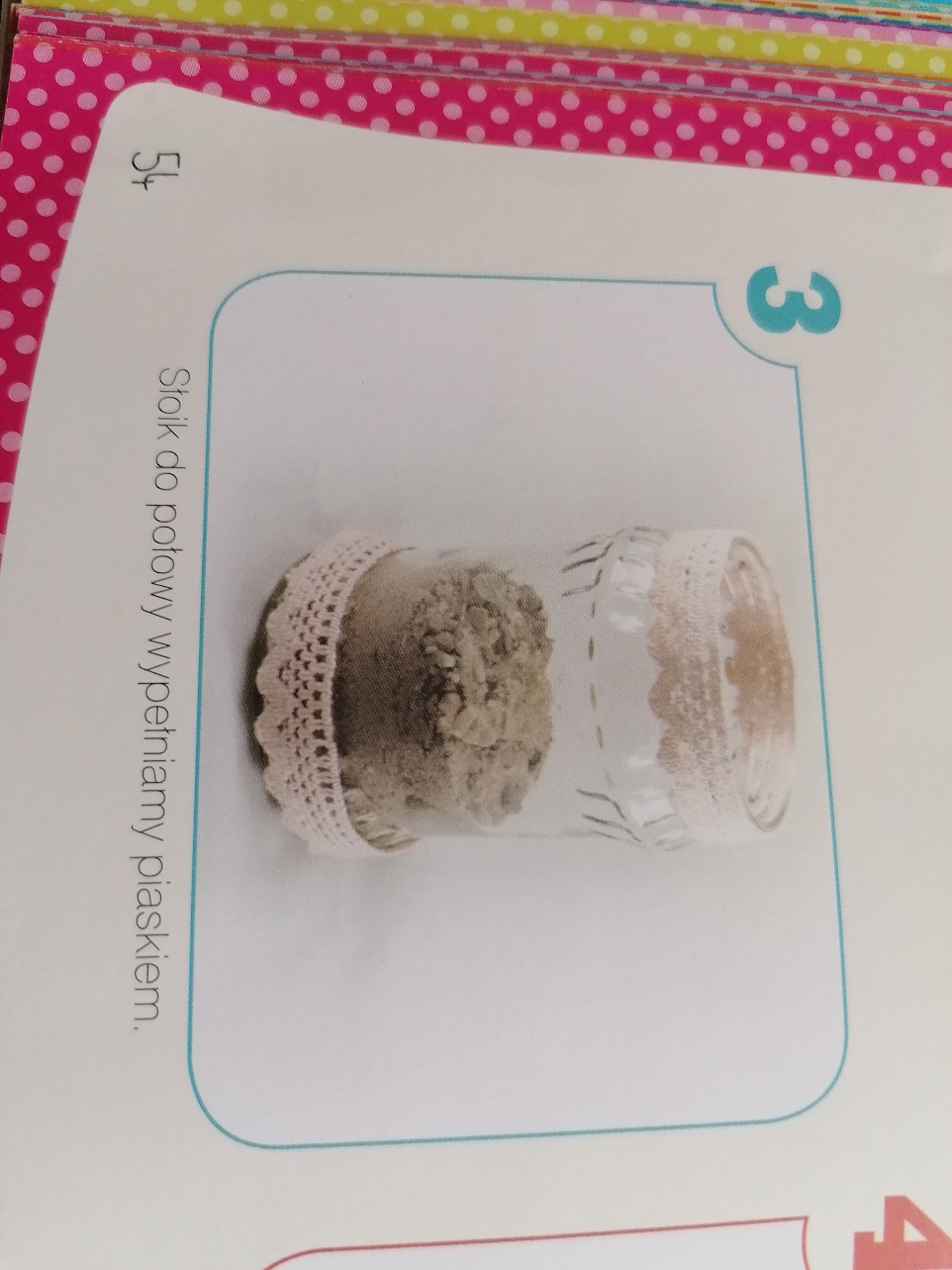 Do słoika wsypujemy piasek, tak mniej więcej do 1/3 wysokości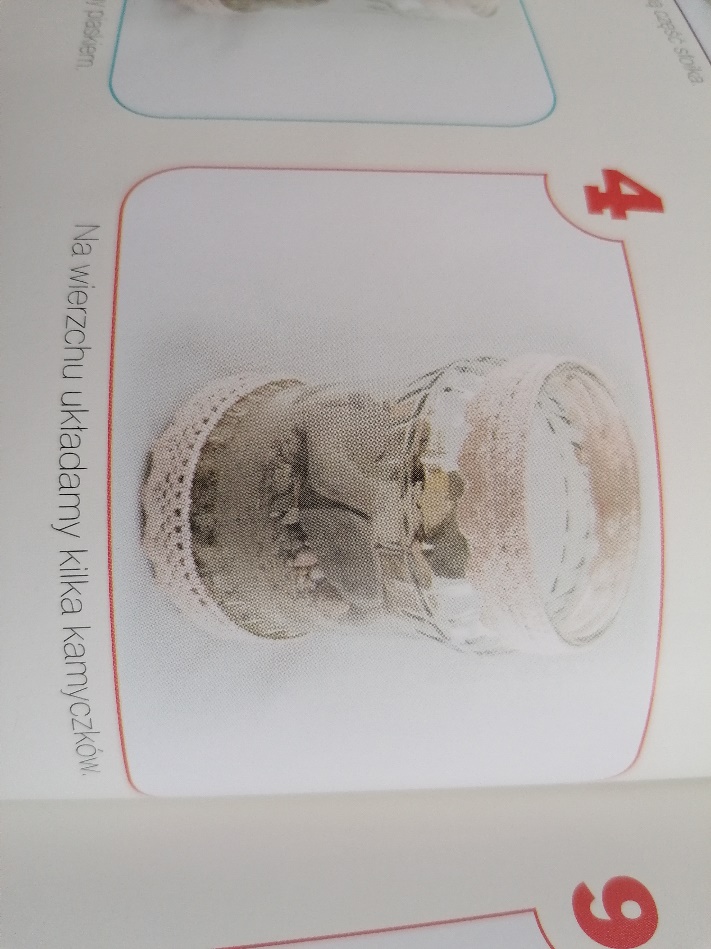 Na piasek układamy troszkę drobnych kamyków, pod świeczkę elektryczną.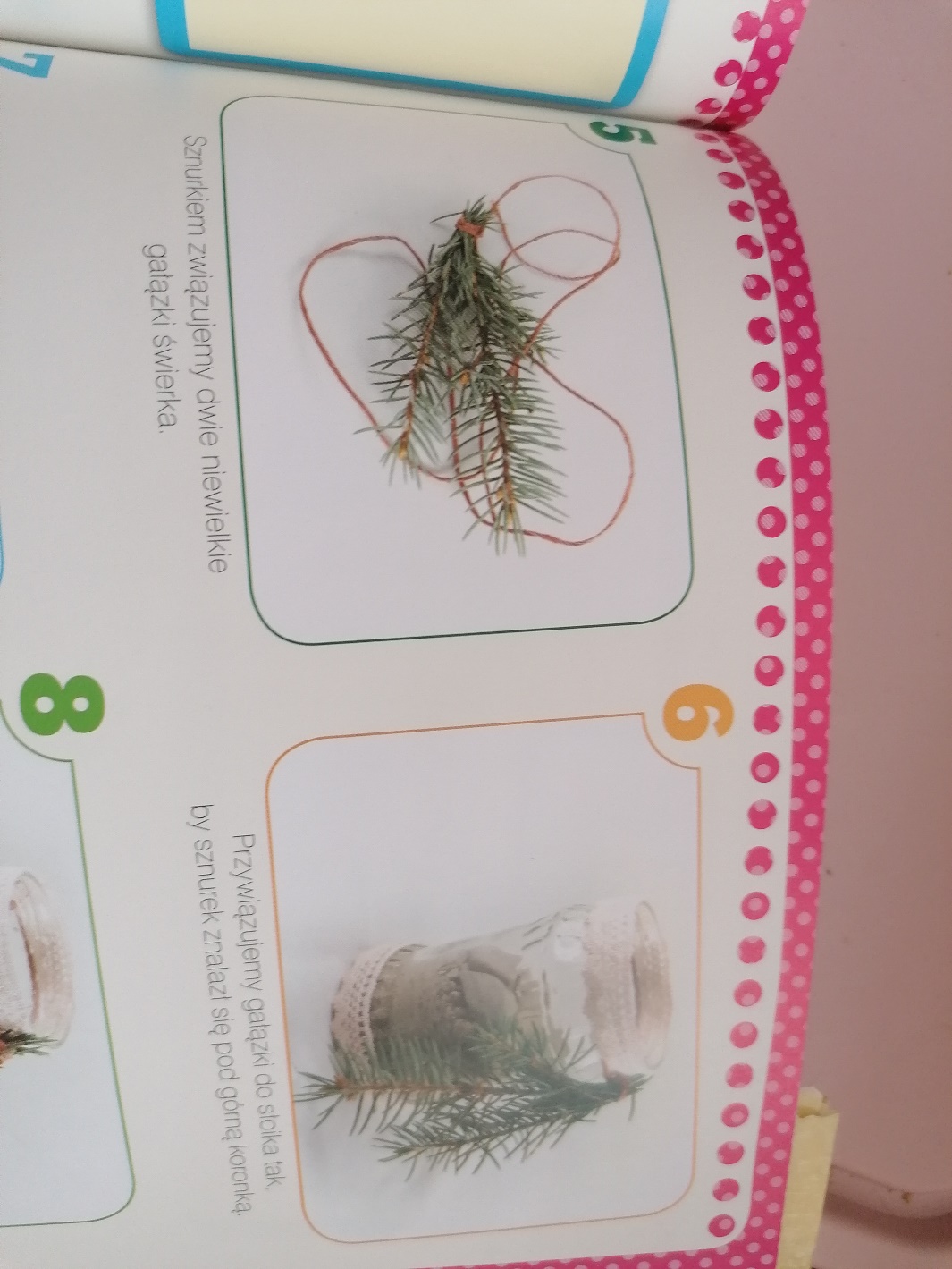 Związujemy sznurkiem dwie lub trzy niewielkie gałązki świerka.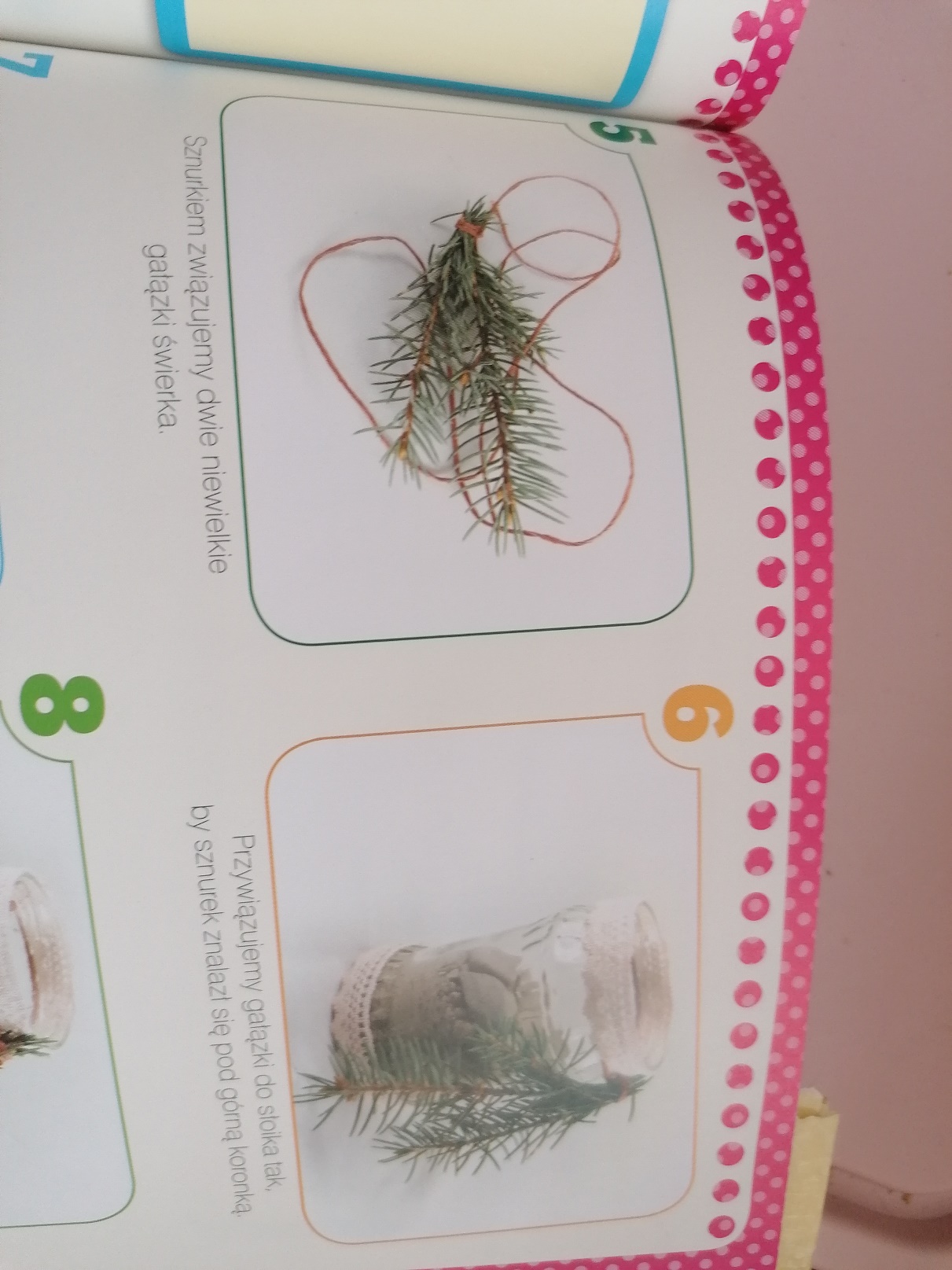 Do jednego z boków przyklejamy, najlepiej klejem na gorąco związaną gałązkę.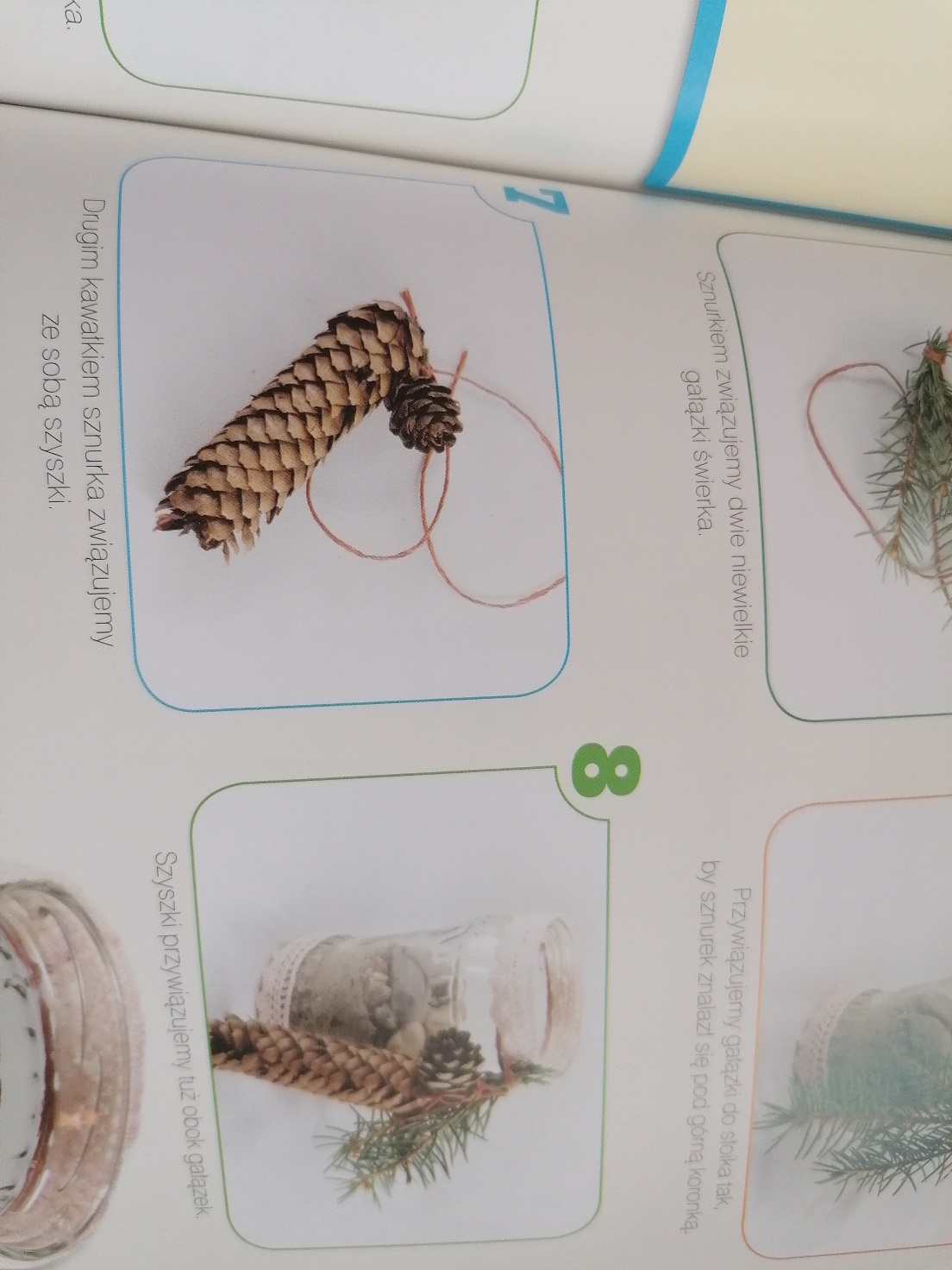 Do długiej szyszki doklejamy szyszkę małą i ozdobny sznurek.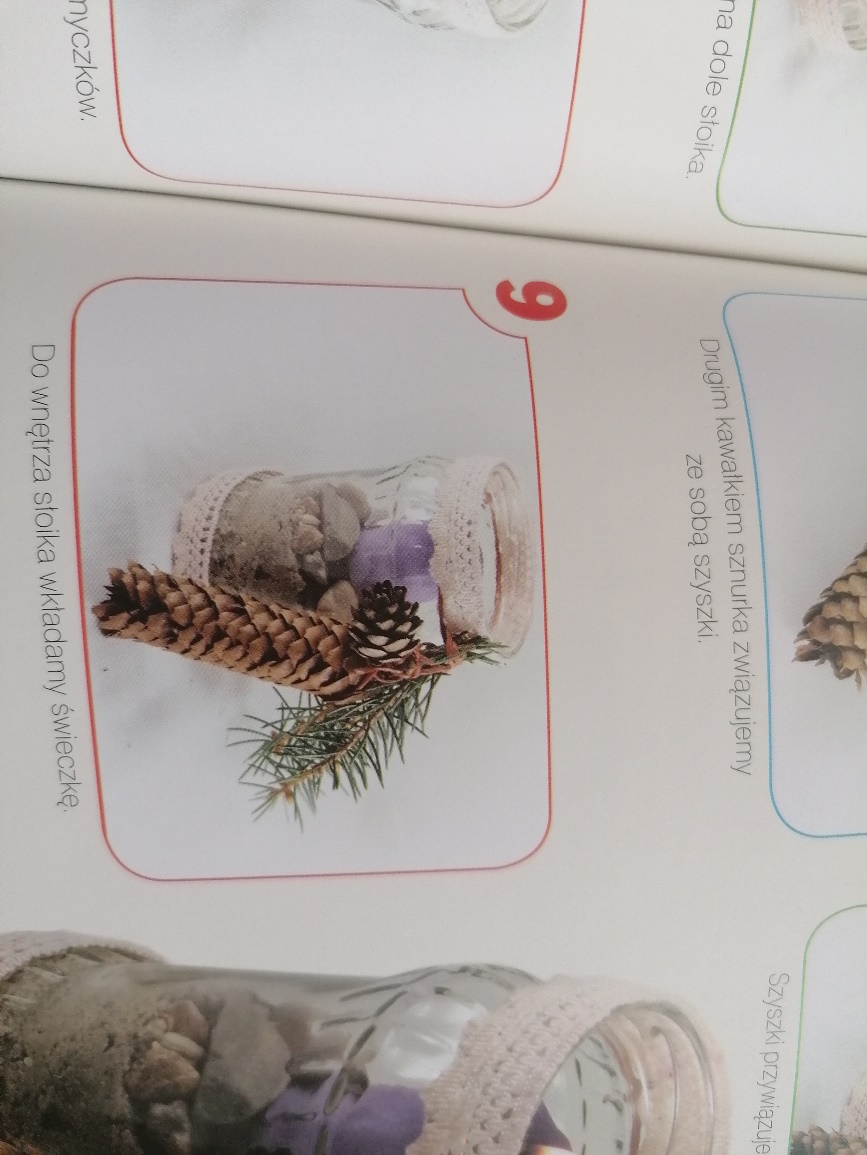 Szyszki przyklejamy do gałązek i wkładamy świecę, najlepiej elektryczną.Dzięki temu pomysłowi rozwijamy kompetencje kluczowe – świadomość                                                                                             i ekspresję kulturalną.Dziecko: - otwiera się na nowości i nabywa nowych doświadczeń;- rozwija wyobraźnię i ekspresję twórczą;- wyraża siebie poprzez samodzielne wykonanie pracy;Opracowała: Barbara Nawojczyk